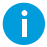 Section 1TAC client detailsFactors or complications affecting progress of rehabilitation. If readmission, please add readmission reason. Injuries for rehabilitation/treatmentSection 2GOALS AND OUTCOME MEASURES EQ-5D-5L scores
Rehabilitation goalsFinal outcomes SECTION 3DETAILS FOR DISCHARGE Assessed service and treatment needs at time of discharge from Rehabilitation at Home services and plan for transition of care, including equipment purchasedClient’s level of function in activities of daily living (ADLs), including personal, domestic and communitySECTION 4PROVIDER DETAILS 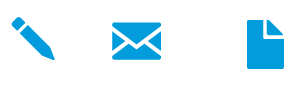 PrivacyThe TAC will retain the information provided and may use or disclose it to make further inquiries to assist in the ongoing management of the claim or any claim for common law damages. The TAC may also be required by law 
to disclose this information. Without this information, the TAC may be unable to determine entitlements or assess whether the treatment is reasonable and may not be able to approve further benefits and treatment. If you require further information about our privacy policy, please call the TAC on 1300 654 329 or visit our website at www.tac.vic.gov.au
First nameLast nameTAC claim numberDate of accident /  / Date of birth /  /  Client phone numberDischarge RAH date /  /  Discharge reasonIf ‘other’, provide detailsIf ‘other’, provide detailsInjury typeSide of bodyLocationSpecific location (e.g. thumb, 1-2 vertebrae)Category Score MobilitySelf-careUsual activitiesPain/discomfortAnxiety and depressionRehabilitation goalInitial stateFinal outcomesMeasurable goals
(e.g. attend local shops by increasing walking distance)Measurable tool
(e.g. six-minute walk)Current measurable score and date (e.g. 100 metres recorded on 1 July 2023)Discipline addressing each goalClinician name, clinic name, billing number, address, 
email and phone number(Type details or insert image of 
practice stamp)Days/hours availableSignatureInsert image (jpg/png) of signature.(Or print, sign and scan the form)Date /  /  